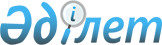 Об утверждении Правил оказания платных видов деятельности по реализации товаров (работ, услуг) Национальным военно-патриотическим центром Вооруженных Сил Республики Казахстан и расходования им денег от реализации товаров (работ, услуг)Приказ Министра обороны Республики Казахстан от 27 апреля 2023 года № 384. Зарегистрирован в Министерстве юстиции Республики Казахстан 27 апреля 2023 года № 32375
      В соответствии с пунктом 2 статьи 70 Бюджетного кодекса Республики Казахстан, ПРИКАЗЫВАЮ:
      1. Утвердить прилагаемые Правила оказания платных видов деятельности по реализации товаров (работ, услуг) Национальным военно-патриотическим центром Вооруженных Сил Республики Казахстан, расходования им денег от реализации товаров (работ, услуг).
      2. Национальному военно-патриотическому центру Вооруженных Сил Республики Казахстан в установленном законодательством порядке обеспечить:
      1) государственную регистрацию настоящего приказа в Министерстве юстиции Республики Казахстан;
      2) размещение настоящего приказа на интернет-ресурсе Министерства обороны Республики Казахстан после его первого официального опубликования; 
      3) направление сведений в Юридический департамент Министерства обороны Республики Казахстан об исполнении подпунктов 1) и 2) настоящего пункта в течение десяти календарных дней со дня государственной регистрации. 
      3. Контроль за исполнением настоящего приказа возложить на заместителя Министра обороны Республики Казахстан по воспитательной и идеологической работе.
      4. Настоящий приказ довести до заинтересованных должностных лиц и структурных подразделений. 
      5. Настоящий приказ вводится в действие по истечении десяти календарных дней после дня его первого официального опубликования. 
       "СОГЛАСОВАН"Министерство финансовРеспублики Казахстан Правила оказания платных видов деятельности по реализации товаров (работ, услуг) Национальным военно-патриотическим центром Вооруженных Сил Республики Казахстан и расходования им денег от реализации товаров (работ, услуг) Глава 1. Общие положения
      1. Настоящие Правила оказания платных видов деятельности по реализации товаров (работ, услуг) Национальным военно-патриотическим центром Вооруженных Сил Республики Казахстан (далее – НВПЦ ВС РК) расходования им денег от реализации товаров (работ, услуг) (далее – Правила) определяют порядок оказания платных видов деятельности по реализации товаров (работ, услуг) НВПЦ ВС РК и расходования им денег от реализации товаров (работ, услуг).
      2. НВПЦ ВС РК предоставляет на платной основе следующие товары (работы, услуги):
      1) проведение видеосъемок;
      2) услуги по организации и проведению мероприятий с физическими и юридическими лицами, не имеющими ведомственной принадлежности к Вооруженным Силам (организация и проведение концертов, торжественных мероприятий и приемов, форумов, конференций и киносъ емок);
      3) услуги ведущих творческих коллективов;
      4) выступления артистов на мероприятиях;
      5) услуга по предоставлению концертного зала для проведения мероприятий;
      6) услуга по предоставлению зала "Атриум" для проведения мероприятий;
      7) услуга по предоставлению "Салтанат Зала" для проведения мероприятий;
      8) услуга по предоставлению "Конференц Зала" и пресс зоны для проведения мероприятий;
      9) услуга по предоставлению кинозала для проведения мероприятий;
      10) выступление военного оркестра;
      11) аренда светового оборудования;
      12) аренда LED экрана;
      13) репетиторских услуг. Глава 2. Порядок оказания платных видов деятельности по реализации товаров (работ, услуг) и расходования ими денег от реализации товаров (работ, услуг)
      3. Оказание платных видов деятельности по реализации товаров (работ, услуг) юридическим лицам осуществляется на договорной основе в соответствии с Гражданским кодексом Республики Казахстан, физическим и юридическим лицам в соответствии с произведенной оплатой товаров (работ, услуг).
      4. Деньги, поступающие от реализации платных товаров (работ, услуг), указанных в пункте 2 настоящих Правил, зачисляются на контрольные счета наличности (далее – счет платных услуг) и расходуются в соответствии с приказом Министра финансов Республики Казахстан от 4 декабря 2014 года № 540 "Об утверждении Правил исполнения бюджета и его кассового обслуживания" (зарегистрирован в Реестре государственной регистрации нормативных правовых актов за № 9934) (далее – приказ № 540).
      5. Прием наличных денег производится через кассу НВПЦ ВС РК, а также по безналичному расчету путем перечисления на счет платных услуг.
      6. Средства, поступающие от оказания платных видов деятельности по реализации товаров (работ, услуг), расходуются на:
      1) организацию и проведение мероприятий военно-патриотического характера с привлечением допризывной молодежи;
      2) приобретение памятных сувенирных продукции, грамот победителям и участникам военно-патриотических и спортивных мероприятий (военно-спортивных и спортивных соревнований и сборов, творческих и интеллектуальных конкурсов и фестивалей, форумов);
      3) покрытие расходов по питанию, бытового и культурного обслуживания делегаций – участников и сопровождающих лиц республиканских военно-патриотических мероприятий;
      4) приобретение и пошив формы одежды для личного состава НВПЦ и участников республиканских военно-патриотических мероприятий;
      5) обустройство помещений для занятий и проведения военно-патриотических и образовательных мероприятий с допризывной молодежью;
      6) установление доплат, надбавок, премий; 
      7) оплату банковских услуг;
      8) аренду помещений и приобретение учебных пособий, наглядных материалов для проведения обучения по заказам (заявкам) физических и негосударственных юридических лиц;
      9) организацию повышения уровня квалификации личного состава, путем проведение совместной работы со специалистами Казахстана и иностранных государств;
      10) реконструкцию и капитальный ремонт здания и сооружений, а также оплата услуг по обслуживанию здания;
      11) командировочные расходы, в том числе заграничные;
      12) приобретение музыкальных инструментов, звукового оборудования и расходных материалов (пластики для барабанов, палочки для барабанов, батарейки, жидкости для генератора дыма);
      13) ремонт музыкальных инструментов, звукового оборудования и сценических костюмов;
      14) укрепление материально - технической базы;
      15) приобретение оборудования и инвентаря (в том числе мебели); 
      16) оплата труда специалистов, привлекаемых для оказания услуг;
      17) проведение обучающих семинаров, тренингов, конференций, а также повышение квалификации специалистов;
      18) хозяйственные расходы (оплата услуг связи, оплата транспортных и коммунальных услуг, приобретение предметов и материалов для текущих целей).
      7. Учет поступления и расходования денег от реализации товаров (работ, услуг) НВПЦ ВС РК осуществляется в соответствии с приказом № 540.
					© 2012. РГП на ПХВ «Институт законодательства и правовой информации Республики Казахстан» Министерства юстиции Республики Казахстан
				
      Министр обороны Республики Казахстан 

Р. Жаксылыков
Утверждены приказом
Министр обороны
Республики Казахстан
от 27 апреля 2023 года № 384